Le C.L.A.S Paris Est-TenonVOUS PROPOSELe Jeudi 23 Novembre 2023 à 20h à la Seine Musicale(Ile Seguin, 92100 Boulogne-Billancourt)en coup de cœur (subventionné à 50%)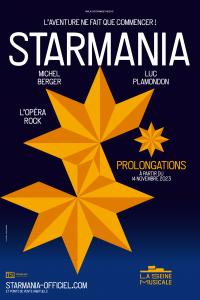 STARMANIA, l'Opéra Rock de Michel Berger et Luc Plamondon, enfin de retour à Paris ! A partir de l'automne 2022 à La Seine Musicale. Réservez vos places !Prix INSERM:29.5€ -Prix (Fac, CNRS, AP): 53€-Plein tarif : 59€INSCRIPTIONS A RENVOYER Par Mail à:catherine.senamaud-beaufort@inserm.fr AVANT le 15/03/2023C.L.A.S Paris Est- TenonCOUPON-RÉPONSE	Nom de l’agent : 	Tel :Mail :	Unité :Merci de bien indiquer votre appartenance (nom de l’employeur sur votre feuille de salaire) ainsi que votre statut :T1 TARIF INSERM (personnel et ayants droits)T2 = TARIF (Faculté, APHP, CNRS, CEA etc…)T3= PLEIN TARIF (personne extérieure)Date limite de réservation AVANT le 15 Mars 2023Par Mail à: catherine.senamaud-beaufort@inserm.frLes réservations ne seront définitives qu'à la réception du règlement par chèque à l'ordre du CLAS INSERM ou par virement (RIB du CLAS sur demande)chèque adressé à :		Sophie VILCHES				INSERM U 1155-Bât Recherche				Clas Paris Est Tenon				Hôpital Tenon				4 rue de la Chine				75020 PARISAppartenanceAppartenanceStatutStatutINSERMSTATUTAIREFac, APHP, CNRSCDDVACATAIREETUDIANTThéâtreSpectacleDateHeureTARIF SUIVANT APPARTENANCETARIF SUIVANT APPARTENANCETARIF SUIVANT APPARTENANCEQUANTITEQUANTITEQUANTITEMONTANTSeine musicaleStarmania23/11/2320hT1 Inserm-T2 Fac AP,CNRST3 EXTT1 Inserm-CNRST2 Fac-APT3 EXT29.55359MONTANT TOTALTOTAL